Comité intergouvernemental de la propriété intellectuelle relative aux ressources génétiques, aux savoirs traditionnels et au folkloreTrente-deuxième sessionGenève, 28 novembre – 2 décembre 2016Projet d’ordre du jourétabli par le SecrétariatOuverture de la sessionAdoption de l’ordre du jourVoir le présent document et les documents WIPO/GRTKF/IC/32/INF/2 Rev. et WIPO/GRTKF/IC/32/INF/3 Rev.Adoption du rapport de la trente et unième sessionVoir le document WIPO/GRTKF/IC/31/10 Prov.2.Accréditation de certaines organisationsVoir le document WIPO/GRTKF/IC/32/2.Rapport sur le Séminaire sur la propriété intellectuelle et les savoirs traditionnels (24 et 25 novembre 2016)Voir le document WIPO/GRTKF/IC/32/INF/9.Participation des communautés autochtones et localesActualités concernant l’utilisation du Fonds de contributions volontairesVoir les documents WIPO/GRTKF/IC/32/3, WIPO/GRTKF/IC/32/INF/4 et WIPO/GRTKF/IC/32/INF/6.Constitution du Conseil consultatif chargé d’administrer le Fonds de contributions volontairesVoir le document WIPO/GRTKF/IC/32/3.Note d’information à l’intention du Groupe d’experts des communautés autochtones et localesVoir le document WIPO/GRTKF/IC/32/INF/5.Savoirs traditionnelsLa protection des savoirs traditionnels : projets d’articlesVoir le document WIPO/GRTKF/IC/32/4.Liste indicative des questions non résolues ou en suspens à traiter ou à réglerVoir le document WIPO/GRTKF/IC/32/5.Recommandation commune concernant les ressources génétiques et les savoirs traditionnels qui y sont associésVoir le document WIPO/GRTKF/IC/32/6.Recommandation commune concernant l’utilisation de bases de données pour la protection défensive des ressources génétiques et des savoirs traditionnels qui y sont associésVoir le document WIPO/GRTKF/IC/32/7.Proposition de mandat pour l’étude du Secrétariat de l’OMPI sur les mesures visant à éviter la délivrance de brevets indus et sur le respect des systèmes existants d’accès et de partage des avantagesVoir le document WIPO/GRTKF/IC/32/8.Proposition de mandat pour une étudeVoir le document WIPO/GRTKF/IC/32/9.Glossaire des principaux termes relatifs à la propriété intellectuelle, aux ressources génétiques, aux savoirs traditionnels et aux expressions culturelles traditionnellesVoir le document WIPO/GRTKF/IC/32/INF/7.Étude technique des principales questions relatives à la propriété intellectuelle dans les projets d’instruments de l’OMPI sur les ressources génétiques, les savoirs traditionnels et les expressions culturelles traditionnelles réalisée par le professeur James AnayaVoir le document WIPO/GRTKF/IC/32/INF/8.Questions diversesClôture de la session[Fin du document]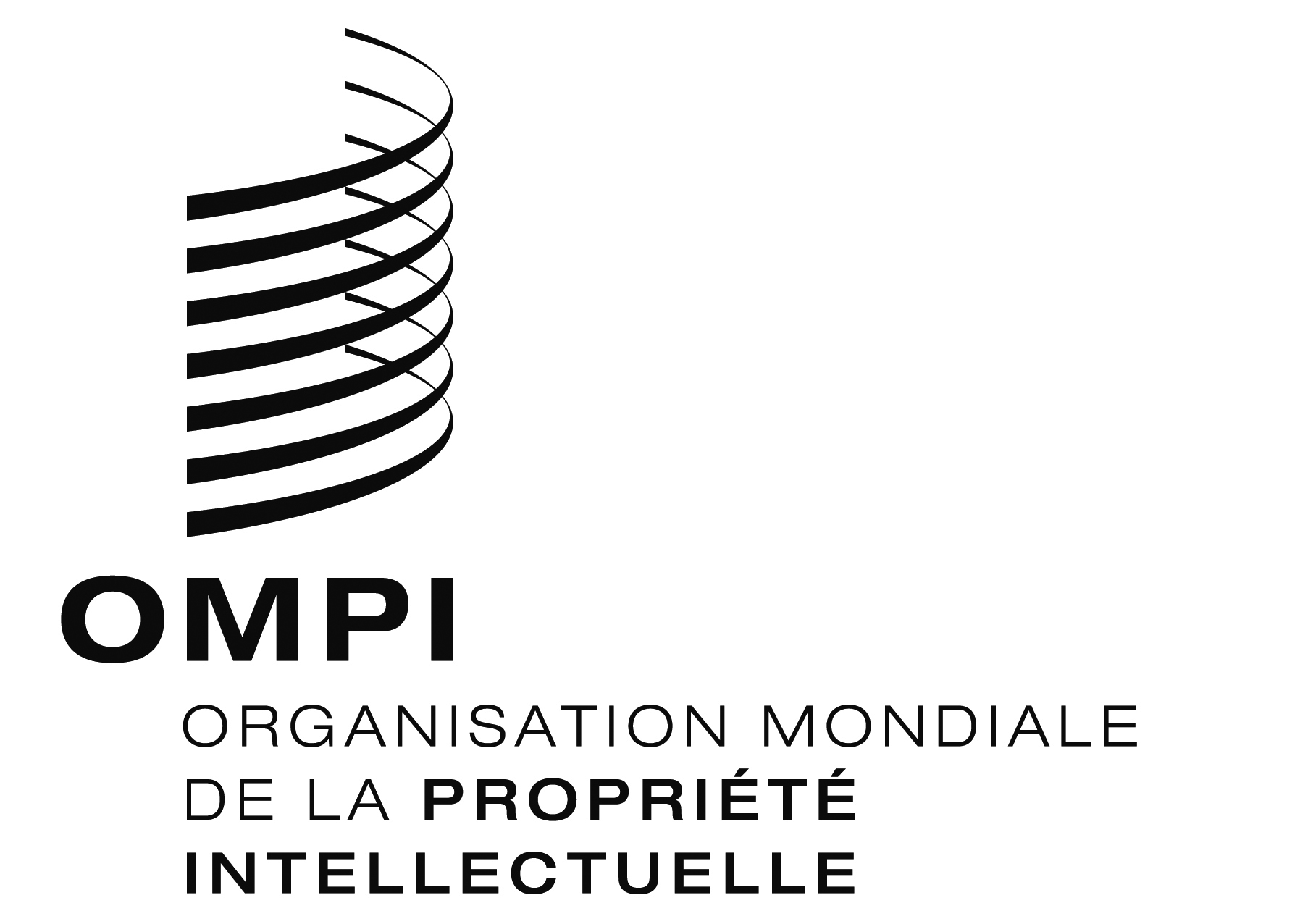 FWIPO/GRTKF/IC/32/1 Prov.2WIPO/GRTKF/IC/32/1 Prov.2WIPO/GRTKF/IC/32/1 Prov.2ORIGINAL : anglaisORIGINAL : anglaisORIGINAL : anglaisDATE : 10 novembre 2016DATE : 10 novembre 2016DATE : 10 novembre 2016